 MEMORIA AÑO 2020GRUPO DE INVESTIGACIÓN AEPap        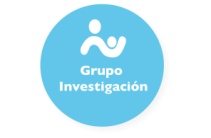 Coordinador: Josep Vicent Balaguer MartínezMiembros actuales:Trinidad Alvárez de Laviada Ernestina Azor MartínezMª Dolores Cantarero VallejoCristina Cañavate GonzálezGuadalupe del Castillo AguasMarta Carballal MariñoEdurne Ciriza BareaPaloma Comino VázquezAna Gallego IborraJuana Mª Ledesma AlbarránRamona Mínguez VerdejoMaría Rodríguez RodríguezCONVOCATORIASSe otorgaron las becas AEPap-FPS 2020, resultando premiados los trabajos:Proyecto FOSFOCISPE: eficacia de la fosfomicina en la cistitis aguda comunitaria en Pediatría. Investigador principal: María Gómez SerranoLos argumentos de los movimientos antivacunas utilizando las nuevas tecnologías (2020-2021): ¿un desafío para la salud comunitaria global? Investigador principal:  Agnès Huguet FeixaTambién se otorgaron las becas BECAS NESTLÉ (3000 y 1000 euros), resultando premiados los trabajos:Efecto de la implantación de un menú saludable y una educación nutricional en escuelas infantiles sobre la alimentación familiar y su adhesión a dieta mediterránea. Investigador principal: Edurne Ciriza BareaEl accésit de 1000 euros quedó desierto.A finales de 2020, como cada año, se han convocado las becas AEPap-FPS, con dos premios dotados de 4000 y 2000 euros cada uno de ellos. También se han convocado las becas Nestlé-AEPap, con dos premios dotados de 3000 y 1000 euros. El plazo de entrega de proyectos finalizará el 10 de Enero de 2021.MÁSTER DE PEDIATRÍA EN ATENCIÓN PRIMARIA AEPap-UCM, curso 2019/2020Elaboración de los temas correspondientes a “Metodología de investigación” y “Comunicación científica”. También se han elaborado por parte de miembros del grupo los temas: “Valoración integral del neonato en el centro de salud en su primera visita”, “Motivos frecuentes de consulta en el periodo neonatal”, “Estudio básico de la función renal”, “Proteinuria”, “Hematuria”, “Prevención y cribado de la hipertensión arterial”, “Dolor abdominal agudo”, “Episodios aparentemente letales”, “Intoxicaciones” y “Evaluación y estabilización del paciente grave”.FORMACIÓNDurante el 17º Congreso AEPap se impartió el taller titulado: “De pediatra investigador aficionado a investigador serio”.El 4º Curso del Grupo de Investigación, que se iba a celebrar el mes de Mayo, sobre “Lectura crítica de la literatura científica y revisiones sistemáticas en pediatría” tuvo que ser aplazado a causa de la pandemia de SARS-CoV-2.PUBLICACIONESGallego Iborra A, Del Castillo aguas G. Estudios transversales o de prevalencia. Form Act Pediatr Aten Prim. 2020;13(1).Azor-Martinez E, Garcia-Fernandez L, Strizzi JM, Cantarero-Vallejo MD, Jimenez-Lorente CP, Balaguer-Martinez JV, et al. Effectiveness of a hand hygiene program to reduce acute gastroenteritis at child care centers: A cluster randomized trial. Am J Infect Control. 2020 Apr 14Pendiente de elaboración un Monográfico sobre investigación, con revisión de todos los temas elaborados hasta el momento.PROYECTOSA survey on the diagnosis and management of acute otitis media  by primary care paediatricians  in europe. César García Vera, Guadalupe del Castillo Aguas, Jacob Urkin, Concha Sánchez Pina et al. (ECPCP) 
En fase de análisis.Estudio sobre las “Publicaciones de los pediatras de AP”. En fase de recogida de datos.COLABORACIÓN CON ESTUDIOS EXTERNOSValoración y difusión a través de la web (sección “participa investigando”) de los siguientes estudios:Trabajo de investigación para determinar los conocimientos y actitudes frente al Baby-Led Weaning en profesionales de la salud y en papás y mamás de nuestro entorno.¿Tenemos los pediatras una inmunología "especial"  de cara a enfrentarnos al Covid19?Encuesta sobre manejo de la consulta telemática en pediatría de Atención Primaria durante la pandemia por COVID-19.Encuesta sobre salud oral en pediatría.Características de la consulta de Pediatría de AP en tiempos COVIDActitudes y creencias relacionadas con la obesidad en profesionales sanitarios.RED DE INVESTIGACIÓN EN PEDIATRÍA DE ATENCIÓN PRIMARIA (PAPenRED)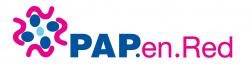 Coordinador:  César García VeraMiembros actuales:Josep Vicent Balaguer MartínezGuadalupe del Castillo AguasBegoña Dominguez AurrecoecheaAna María Lorente García-MauriñoJosé María Mengual GilRubén García Pérez (responsable de la web / diseño y supervisión de formularios online).Coordinadores autonómicos.ESTUDIO LAYDISe ha seguido trabajando en la depuración definitiva de la base de datos.Durante el 17º Congreso AEPap se presentaron y defendieron 9 comunicaciones orales a partir de los resultados obtenidos en el estudio LAyDI, con los siguientes títulos:Descriptivo I. Ámbito geográfico, factores económicos, socioculturales, antecedentes y embarazo. Descriptivo II. Factores que pueden influir en el tipo de alimentación: parto, período neonatal y cuestionario sobre lactancia.Desarrollo Psicomotor a los 4 meses de vida a partir del seguimiento de una cohorte de 2066 niños.Indicadores de nutrición en una cohorte longitudinal de menores de un año. Diferencias según tipo de Lactancia y otras variables.Prevalencia global y por Comunidades Autónomas de los distintos tipos de lactancia durante el primer año de vida, a partir del seguimiento de una cohorte de 2066 niños¿Cuál es la situación actual de la práctica del colecho en nuestro País? ¿Cuál es la situación actual sobre la administración de la Vitamina D durante el primer año de vida?Creación de un modelo predictivo de lactancia materna exclusiva durante los 6 primeros meses.Capacidad predictiva para la lactancia y determinación del mejor punto de corte de la escala Breastfeeding Self-Effificacy Scale-Short Form.En fase de publicación los primeros artículos del estudio LAyDI:Capacidad predictiva para la lactancia y determinación del mejor punto de corte de la escala Breastfeeding Self-Effificacy Scale-Short Form, en fase de envío a Anales de Pediatría.Food consumption and nutrient intake in the LAyDI cohort of Spanish children at 18-months-old, en fase de envío a Journal of the Academy of Nutrition and Dietetics.ESTUDIO COSACOEn fase de publicación el siguiente artículo:Staphylococcus aureus nasal colonization in Spanish children. the cosaco nationwide surveillance study, en fase de revision en Journal of Clinical Epydemiology.PROYECTOSSe está procediendo a la reestructuración de PAPenRed con revisión de los pediatras colaboradores de cada comunidad Autónoma ya que había varias bajas.Se ha elaborado un estudio colaborativo entre el Grupo de Investigación + PAPenRed + Grupo de patología infecciosa que lleva el título: “Características clínicas de la covid-19 desde la perspectiva de la pediatría de atención primaria. Estudio COVIDPAP”. Este proyecto está en fase de aprobación por el CEI y será lanzado a través de PAPenRed.